Paraeducator: SylviaSupervisor: Date: 1/30/17			Subject: ELA			Lesson Length: 10 minutesObjective:Given the two categories, CAT and JAM, the student will match familiy rhyming words (such as hat, bat, Sam, ram, etc) with 80% accuracy or higher.Materials:SmartboardRhyming words activityPresentation by Paraeducator:	On this side, is CAT. C-A-T. On this side is JAM. J-A-M.Spin the wheel to get a word!(Sam) This word is SAM. S-A-M. Does SAM rhyme with CAT or JAM (enunciate the ending of both words)Student Response:spins the wheelSays SAMMoves the word to the correct category***Repeat for all words in the activityLesson Closure:Look at all of these words that you rhymed! CAT rhymes with bat, hat, sat, pat, fat, etc. and JAM rhymed with Sam, dam, cam, ram, bam, etc. Way to go!Evaluation of Student Progress:When the student needs more prompt than the one above to correctly rhyme the words, have them look at the last 2 letters, AT and AM. And then look at the word they are trying to rhyme.For example: SAM. SAM ends with A-M. we have C-AT and J-AM. enunciate the last 2 letter blends. If the student is able to rhyme the words with no prompts, they get a check mark. Each prompt, verbal or physical, is marked with a tally. Make a T-chart to mark the data according to the rhyming categories CAT and JAM (see below for example)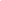 